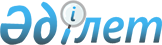 Текелі қалалық мәслихатының 2019 жылғы 26 желтоқсандағы № 43-262 "Текелі қаласының 2020-2022 жылдарға арналған бюджеті туралы" шешіміне өзгерістер енгізу туралыАлматы облысы Текелі қалалық мәслихатының 2020 жылғы 4 қыркүйектегі № 49-290 шешімі. Алматы облысы Әділет департаментінде 2020 жылы 14 қыркүйекте № 5655 болып тіркелді
      2008 жылғы 4 желтоқсандағы Қазақстан Республикасының Бюджет кодексінің 106-бабының 4-тармағына, "Қазақстан Республикасындағы жергілікті мемлекеттік басқару және өзін-өзі басқару туралы" 2001 жылғы 23 қаңтардағы Қазақстан Республикасы Заңының 6-бабының 1-тармағының 1) тармақшасына сәйкес, Текелі қалалық мәслихаты ШЕШІМ ҚАБЫЛДАДЫ:
      1.Текелі қалалық мәслихатының "Текелі қаласының 2020-2022 жылдарға арналған бюджеті туралы" 2019 жылғы 26 желтоқсандағы № 43-262 (Нормативтік құқықтық актілерді мемлекеттік тіркеу тізілімінде № 5383 тіркелген, 2020 жылдың 10 қаңтарында Қазақстан Республикасы нормативтік құқықтық актілерінің эталондық бақылау банкінде жарияланған) шешіміне келесі өзгерістер енгізілсін:
      көрсетілген шешімнің 1-тармағы жаңа редакцияда баяндалсын:
      "1. 2020-2022 жылдарға арналған қала бюджеті тиісінше осы шешімнің 1, 2, 3-қосымшаларына сәйкес, оның ішінде 2020 жылға келесі көлемдерде бекітілсін:
      1) кірістер 6 907 646 мың теңге, оның ішінде:
      салықтық түсімдер 732 006 мың теңге;
      салықтық емес түсімдер 12 914 мың теңге;
      негізгі капиталды сатудан түсетін түсімдер 12 800 мың теңге;
      трансферттер түсімі 6 149 926 мың теңге, оның ішінде:
      ағымдағы нысаналы трансферттер 2 720 657 мың теңге;
      нысаналы даму трансферттері 700 989 мың теңге;
      субвенциялар 2 728 280 мың теңге;
      2) шығындар 8 104 765 мың теңге;
      3) таза бюджеттік кредиттеу 7 523 мың теңге, оның ішінде:
      бюджеттік кредиттер 7 953 мың теңге;
      бюджеттік кредиттерді өтеу 430 мың теңге;
      4) қаржы активтерімен операциялар бойынша сальдо 50 000 мың теңге;
      5) бюджет тапшылығы (профицитi) (-) 1 254 642 мың теңге;
      6) бюджет тапшылығын қаржыландыру (профицитiн пайдалану) 1 254 642 мың теңге.
      2. Көрсетілген шешімнің 1-қосымшасы осы шешімнің қосымшасына сәйкес жаңа редакцияда баяндалсын.
      3. Осы шешімнің орындалуын бақылау Текелі қалалық мәслихатының "Бюджет және экономика мәселесі бойынша" тұрақты комиссиясына жүктелсін.
      4. Осы шешім 2020 жылдың 1 қаңтарынан бастап қолданысқа енгізіледі. 2020 жылға арналған қала бюджеті
					© 2012. Қазақстан Республикасы Әділет министрлігінің «Қазақстан Республикасының Заңнама және құқықтық ақпарат институты» ШЖҚ РМК
				
      Текелі қалалық мәслихаты

      сессиясының төрағасы

В. Стрельцов

      Текелі қалалық мәслихатының

      хатшысы

Н. Калиновский
Текелі қалалық мәслихатының 2020 жылғы 4 қыркүйектегі № 49-290 шешіміне қосымшаТекелі қалалық мәслихатының 2019 жылғы 26 желтоқсандағы № 43-262 шешіміне 1 қосымша
Санаты 
Санаты 
Санаты 
Санаты 
Сомасы 

(мың

теңге)
Сыныбы
Сыныбы
Сыныбы
Сомасы 

(мың

теңге)
Ішкі сыныбы
Ішкі сыныбы
Сомасы 

(мың

теңге)
Атауы
Атауы
Сомасы 

(мың

теңге)
1. Кірістер
6 907 646
1
Салықтық түсімдер
732 006
01
Табыс салығы
499 999
1
Корпоративтік табыс салығы
454 679
2
Жеке табыс салығы
45 320
04
Меншікке салынатын салықтар
187 685
1
Мүлікке салынатын салықтар
119 022
3
Жер салығы 
8 585
4
Көлік құралдарына салынатын салық
59 988
5
Бірыңғай жер салығы
90
05
Тауарларға, жұмыстарға және қызметтерге салынатын iшкi салықтар
38 922
2
Акциздер
3 115
3
Табиғи және басқа да ресурстарды пайдаланғаны үшiн түсетiн түсiмдер
18 400
4
Кәсiпкерлiк және кәсiби қызметтi жүргiзгенi үшiн алынатын алымдар
17 407
08
Заңдық маңызы бар әрекеттерді жасағаны және (немесе) оған уәкілеттігі бар мемлекеттік органдар немесе лауазымды адамдар құжаттар бергені үшін алынатын міндетті төлемдер
5 400
1
Мемлекеттік баж
5 400
2
Салықтық емес түсімдер
12 914
01
Мемлекеттік меншіктен түсетін кірістер
5 344
5
Мемлекет меншігіндегі мүлікті жалға беруден түсетін кірістер
5 300
7
Мемлекеттік бюджеттен берілген кредиттер бойынша сыйақылар
44
06
Басқа да салықтық емес түсiмдер
7 570
1
Басқа да салықтық емес түсiмдер
7 570
3
Негізгі капиталды сатудан түсетін түсімдер
12 800
03
Жердi және материалдық емес активтердi сату
12 800
1
Жерді сату 
11 500
2
Материалдық емес активтерді сату 
1 300
4
Трансферттердің түсімдері
6 149 926
02
Мемлекеттiк басқарудың жоғары тұрған органдарынан түсетiн трансферттер
6 149 926
2
Облыстық бюджеттен түсетiн трансферттер
6 149 926
Функционалдық топ
Функционалдық топ
Функционалдық топ
Функционалдық топ
Функционалдық топ
Сомасы (мың теңге)
Кіші функция
Кіші функция
Кіші функция
Кіші функция
Сомасы (мың теңге)
Бюджеттік бағдарламалардың әкімшісі
Бюджеттік бағдарламалардың әкімшісі
Бюджеттік бағдарламалардың әкімшісі
Сомасы (мың теңге)
Бағдарлама
Бағдарлама
Сомасы (мың теңге)
Атауы
Сомасы (мың теңге)
2. Шығындар
8 104 765
01
Жалпы сипаттағы мемлекеттiк қызметтер
202 281
1
Мемлекеттiк басқарудың жалпы функцияларын орындайтын өкiлдi, атқарушы және басқа органдар
155 063
112
Аудан (облыстық маңызы бар қала) мәслихатының аппараты
27 917
001
Аудан (облыстық маңызы бар қала) мәслихатының қызметін қамтамасыз ету жөніндегі қызметтер
18 892
003
Мемлекеттік органның күрделі шығыстары
9 025
122
Аудан (облыстық маңызы бар қала) әкімінің аппараты
127 146
001
Аудан (облыстық маңызы бар қала) әкімінің қызметін қамтамасыз ету жөніндегі қызметтер
115 156
003
Мемлекеттік органның күрделі шығыстары
11 063
113
Төменгі тұрған бюджеттерге берілетін нысаналы ағымдағы трансферттер
927
2
Қаржылық қызмет
20 274
452
Ауданның (облыстық маңызы бар қаланың) қаржы бөлімі
20 274
001
Ауданның (облыстық маңызы бар қаланың) бюджетін орындау және коммуналдық меншігін басқару саласындағы мемлекеттік саясатты іске асыру жөніндегі қызметтер
18 479
003
Салық салу мақсатында мүлікті бағалауды жүргізу
1 328
010
Жекешелендіру, коммуналдық меншікті басқару, жекешелендіруден кейінгі қызмет және осыған байланысты дауларды реттеу 
279
018
Мемлекеттік органның күрделі шығыстары
188
5
Жоспарлау және статистикалық қызмет
26 944
453
Ауданның (облыстық маңызы бар қаланың) экономика және бюджеттік жоспарлау бөлімі
26 944
001
Экономикалық саясатты, мемлекеттік жоспарлау жүйесін қалыптастыру және дамыту саласындағы мемлекеттік саясатты іске асыру жөніндегі қызметтер
18 843
004
Мемлекеттік органның күрделі шығыстары
8 101
02
Қорғаныс 
133 888
1
Әскери мұқтаждар 
14 667
122
Аудан (облыстық маңызы бар қала) әкімінің аппараты
14 667
005
Жалпыға бірдей әскери міндетті атқару шеңберіндегі іс-шаралар
14 667
2
Төтенше жағдайлар жөнiндегi жұмыстарды ұйымдастыру
119 221
122
Аудан (облыстық маңызы бар қала) әкімінің аппараты
119 221
006
Аудан (облыстық маңызы бар қала) ауқымындағы төтенше жағдайлардың алдын алу және оларды жою
117 871
007
Аудандық (қалалық) ауқымдағы дала өрттерінің, сондай-ақ мемлекеттік өртке қарсы қызмет органдары құрылмаған елдi мекендерде өрттердің алдын алу және оларды сөндіру жөніндегі іс-шаралар
1 350
03
Қоғамдық тәртіп, қауіпсіздік, құқықтық, сот, қылмыстық-атқару қызметі
18 189
1
Құқық қорғау қызметi
2 000
467
Ауданның (облыстық маңызы бар қаланың) құрылыс бөлімі
2 000
066
Қоғамдық тәртіп пен қауіпсіздік объектілерін салу
2 000
9
Қоғамдық тәртіп және қауіпсіздік саласындағы басқа да қызметтер
16 189
485
Ауданның (облыстық маңызы бар қаланың) жолаушылар көлігі және автомобиль жолдары бөлімі
16 189
021
Елдi мекендерде жол қозғалысы қауiпсiздiгін қамтамасыз ету
16 189
04
Білім беру
2 947 614
1
Мектепке дейiнгi тәрбие және оқыту
378 253
464
Ауданның (облыстық маңызы бар қаланың) білім бөлімі
378 253
009
Мектепке дейінгі тәрбие мен оқыту ұйымдарының қызметін қамтамасыз ету
148 405
040
Мектепке дейінгі білім беру ұйымдарында мемлекеттік білім беру тапсырысын іске асыруға
229 848
2
Бастауыш, негізгі орта және жалпы орта білім беру
1 791 359
464
Ауданның (облыстық маңызы бар қаланың) білім бөлімі
1 791 359
003
Жалпы білім беру
1 712 170
006
Балаларға қосымша білім беру 
79 189
9
Бiлiм беру саласындағы өзге де қызметтер
778 002
464
Ауданның (облыстық маңызы бар қаланың) білім бөлімі
778 002
001
Жергілікті деңгейде білім беру саласындағы мемлекеттік саясатты іске асыру жөніндегі қызметтер
22 271
004
Ауданның (облыстық маңызы бар қаланың) мемлекеттік білім беру мекемелерінде білім беру жүйесін ақпараттандыру
13 800
005
Ауданның (облыстық маңызы бар қаланың) мемлекеттік білім беру мекемелер үшін оқулықтар мен оқу-әдiстемелiк кешендерді сатып алу және жеткізу
36 814
012
Мемлекеттік органның күрделі шығыстары
488
015
Жетім баланы (жетім балаларды) және ата-аналарының қамқорынсыз қалған баланы (балаларды) күтіп-ұстауға қамқоршыларға (қорғаншыларға) ай сайынға ақшалай қаражат төлемі
19 968
019
Ауданның (облыстық маңызы бар қаланың) мемлекеттік білім беру мекемелеріне жұмыстағы жоғары көрсеткіштері үшін гранттарды табыс ету
34 000
067
Ведомстволық бағыныстағы мемлекеттік мекемелер мен ұйымдардың күрделі шығыстары
650 661
06
Әлеуметтiк көмек және әлеуметтiк қамсыздандыру
954 725
1
Әлеуметтiк қамсыздандыру
480 707
451
Ауданның (облыстық маңызы бар қаланың) жұмыспен қамту және әлеуметтік бағдарламалар бөлімі
473 285
005
Мемлекеттік атаулы әлеуметтік көмек 
473 285
464
Ауданның (облыстық маңызы бар қаланың) білім бөлімі
7 422
030
Патронат тәрбиешілерге берілген баланы (балаларды) асырап бағу
7 422
2
Әлеуметтік көмек 
416 741
451
Ауданның (облыстық маңызы бар қаланың) жұмыспен қамту және әлеуметтік бағдарламалар бөлімі
416 741
002
Жұмыспен қамту бағдарламасы
255 483
004
Ауылдық жерлерде тұратын денсаулық сақтау, білім беру, әлеуметтік қамтамасыз ету, мәдениет, спорт және ветеринар мамандарына отын сатып алуға Қазақстан Республикасының заңнамасына сәйкес әлеуметтік көмек көрсету
501
006
Тұрғын үйге көмек көрсету
3 630
007
Жергілікті өкілетті органдардың шешімі бойынша мұқтаж азаматтардың жекелеген топтарына әлеуметтік көмек
38 313
010
Үйден тәрбиеленіп оқытылатын мүгедек балаларды материалдық қамтамасыз ету
2 163
014
Мұқтаж азаматтарға үйде әлеуметтiк көмек көрсету
50 660
017
Оңалтудың жеке бағдарламасына сәйкес мұқтаж мүгедектердi мiндеттi гигиеналық құралдармен қамтамасыз ету, қозғалуға қиындығы бар бірінші топтағы мүгедектерге жеке көмекшінің және есту бойынша мүгедектерге қолмен көрсететiн тіл маманының қызметтерін ұсыну 
40 285
023
Жұмыспен қамту орталықтарының қызметін қамтамасыз ету
25 706
9
Әлеуметтiк көмек және әлеуметтiк қамтамасыз ету салаларындағы өзге де қызметтер
57 277
451
Ауданның (облыстық маңызы бар қаланың) жұмыспен қамту және әлеуметтік бағдарламалар бөлімі
52 277
001
Жергілікті деңгейде халық үшін әлеуметтік бағдарламаларды жұмыспен қамтуды қамтамасыз етуді іске асыру саласындағы мемлекеттік саясатты іске асыру жөніндегі қызметтер
31 042
011
Жәрдемақыларды және басқа да әлеуметтік төлемдерді есептеу, төлеу мен жеткізу бойынша қызметтерге ақы төлеу
8 284
021
Мемлекеттік органның күрделі шығыстары 
8 821
050
Қазақстан Республикасында мүгедектердің құқықтарын қамтамасыз ету және өмір сүру сапасын жақсарту
4 052
067
Ведомстволық бағыныстағы мемлекеттік мекемелерінің және ұйымдарының күрделі шығыстары
78
487
Ауданның (облыстық маңызы бар қаланың) тұрғын үй-коммуналдық шаруашылық және тұрғын үй инспекциясы бөлімі
5 000
094
Әлеуметтік көмек ретінде тұрғын үй сертификаттарын беру 
5 000
07
Тұрғын үй-коммуналдық шаруашылық
1 817 456
1
Тұрғын үй шаруашылығы
608 400
467
Ауданның (облыстық маңызы бар қаланың) құрылыс бөлімі
12 755
003
Коммуналдық тұрғын үй қорының тұрғын үйін жобалау және (немесе) салу, реконструкциялау 
10 755
004
Инженерлік-коммуникациялық инфрақұрылымды жобалау, дамыту және (немесе) жайластыру
2 000
487
Ауданның (облыстық маңызы бар қаланың) тұрғын үй-коммуналдық шаруашылық және тұрғын үй инспекция бөлімі
595 645
001
Тұрғын үй-коммуналдық шаруашылық және тұрғын үй қоры саласында жергілікті деңгейде мемлекеттік саясатты іске асыру бойынша қызметтер
20 906
003
Мемлекеттік органның күрделі шығыстары
788
006
Азаматтардың жекелеген санаттарын тұрғын үймен қамтамасыз ету
109 000
007
Авариялық және ескiрген тұрғын үйлердi бұзу
25 000
032
Ведомстволық бағыныстағы мемлекеттік мекемелер мен ұйымдардың күрделі шығыстары
50 000
070
Қазақстан Республикасында төтенше жағдай режимінде коммуналдық қызметтерге ақы төлеу бойынша халықтың төлемдерін өтеу
385 646
113
Төменгі тұрған бюджеттерге берілетін нысаналы ағымдағы трансферттер
4 305
2
Коммуналдық шаруашылық
270 109
467
Ауданның (облыстық маңызы бар қаланың) құрылыс бөлімі
176 378
005
Коммуналдық шаруашылығын дамыту
176 378
487
Ауданның (облыстық маңызы бар қаланың) тұрғын үй-коммуналдық шаруашылық және тұрғын үй инспекция бөлімі
93 731
016
Сумен жабдықтау және су бұру жүйесінің жұмыс істеуі
300
028
Коммуналдық шаруашылықты дамыту
39 664
029
Сумен жабдықтау және су бұру жүйелерін дамыту
53 767
3
Елді-мекендерді көркейту
938 947
487
Ауданның (облыстық маңызы бар қаланың) тұрғын үй-коммуналдық шаруашылық және тұрғын үй инспекция бөлімі
938 947
017
Елдi мекендердiң санитариясын қамтамасыз ету
66 515
025
Елдi мекендердегі көшелердi жарықтандыру
102 575
030
Елді мекендерді абаттандыру және көгалдандыру
703 897
031
Жерлеу орындарын ұстау және туыстары жоқ адамдарды жерлеу
65 960
08
Мәдениет, спорт, туризм және ақпараттық кеңістiк
126 294
1
Мәдениет саласындағы қызмет
47 178
455
Ауданның (облыстық маңызы бар қаланың) мәдениет және тілдерді дамыту бөлімі
47 178
003
Мәдени-демалыс жұмысын қолдау
47 178
2
Спорт 
10 138
465
Ауданның (облыстық маңызы бар қаланың) дене шынықтыру және спорт бөлімі
10 138
001
Жергілікті деңгейде дене шынықтыру және спорт саласындағы мемлекеттік саясатты іске асыру жөніндегі қызметтер
6 509
004
Мемлекеттік органның күрделі шығыстары
78
006
Аудандық (облыстық маңызы бар қалалық) деңгейде спорттық жарыстар өткiзу
878
007
Әртүрлi спорт түрлерi бойынша аудан (облыстық маңызы бар қала) құрама командаларының мүшелерiн дайындау және олардың облыстық спорт жарыстарына қатысуы
2 673
3
Ақпараттық кеңiстiк
31 613
455
Ауданның (облыстық маңызы бар қаланың) мәдениет және тілдерді дамыту бөлімі
22 063
006
Аудандық (қалалық) кiтапханалардың жұмыс iстеуi
21 028
007
Мемлекеттiк тiлдi және Қазақстан халқының басқа да тiлдерін дамыту
1 035
456
Ауданның (облыстық маңызы бар қаланың) ішкі саясат бөлімі
9 550
002
Мемлекеттік ақпараттық саясат жүргізу жөніндегі қызметтер
9 550
9
Мәдениет, спорт, туризм және ақпараттық кеңiстiктi ұйымдастыру жөнiндегi өзге де қызметтер
37 365
455
Ауданның (облыстық маңызы бар қаланың) мәдениет және тілдерді дамыту бөлімі
9 164
001
Жергілікті деңгейде тілдерді және мәдениетті дамыту саласындағы мемлекеттік саясатты іске асыру жөніндегі қызметтер
8 898
010
Мемлекеттік органның күрделі шығыстары
188
032
Ведомстволық бағыныстағы мемлекеттік мекемелерінің және ұйымдарының күрделі шығыстары
78
456
Ауданның (облыстық маңызы бар қаланың) ішкі саясат бөлімі
28 201
001
Жергілікті деңгейде ақпарат, мемлекеттілікті нығайту және азаматтардың әлеуметтік сенімділігін қалыптастыру саласында мемлекеттік саясатты іске асыру жөніндегі қызметтер
26 857
006
Мемлекеттік органның күрделі шығыстары
1 344
10
Ауыл, су, орман, балық шаруашылығы, ерекше қорғалатын табиғи аумақтар, қоршаған ортаны және жануарлар дүниесін қорғау, жер қатынастары
40 032
1
Ауыл шаруашылығы
16 056
462
Ауданның (облыстық маңызы бар қаланың) ауыл шаруашылығы бөлімі
13 398
001
Жергілікті деңгейде ауыл шаруашылығы саласындағы мемлекеттік саясатты іске асыру жөніндегі қызметтер
12 510
006
Мемлекеттік органның күрделі шығыстары
888
473
Ауданның (облыстық маңызы бар қаланың) ветеринария бөлімі
2 658
001
Жергілікті деңгейде ветеринария саласындағы мемлекеттік саясатты іске асыру жөніндегі қызметтер
2 580
003
Мемлекеттік органның күрделі шығыстары 
78
6
Жер қатынастары
23 337
463
Ауданның (облыстық маңызы бар қаланың) жер қатынастары бөлімі
23 337
001
Аудан (облыстық маңызы бар қала) аумағында жер қатынастарын реттеу саласындағы мемлекеттік саясатты іске асыру жөніндегі қызметтер
10 359
006
Аудандардың, облыстық маңызы бар, аудандық маңызы бар қалалардың, кенттердiң, ауылдардың, ауылдық округтердiң шекарасын белгiлеу кезiнде жүргiзiлетiн жерге орналастыру
12 600
007
Мемлекеттік органның күрделі шығыстары
378
9
Ауыл, су, орман, балық шаруашылығы, қоршаған ортаны қорғау және жер қатынастары саласындағы басқа да қызметтер
639
453
Ауданның (облыстық маңызы бар қаланың) экономика және бюджеттік жоспарлау бөлімі
639
099
Мамандарға әлеуметтік қолдау көрсету жөніндегі шараларды іске асыру
639
11
Өнеркәсіп, сәулет, қала құрылысы және құрылыс қызметі
19 399
2
Сәулет, қала құрылысы және құрылыс қызметі
19 399
467
Ауданның (облыстық маңызы бар қаланың) құрылыс бөлімі
10 199
001
Жергілікті деңгейде құрылыс саласындағы мемлекеттік саясатты іске асыру жөніндегі қызметтер
9 711
017
Мемлекеттік органның күрделі шығыстары
488
468
Ауданның (облыстық маңызы бар қаланың) сәулет және қала құрылысы бөлімі
9 200
001
Жергілікті деңгейде сәулет және қала құрылысы саласындағы мемлекеттік саясатты іске асыру жөніндегі қызметтер
9 122
004
Мемлекеттік органның күрделі шығыстары
78
12
Көлiк және коммуникация
1 264 153
1
Автомобиль көлігі
1 238 402
485
Ауданның (облыстық маңызы бар қаланың) жолаушылар көлігі және автомобиль жолдары бөлімі
1 238 402
022
Көлік инфрақұрылымын дамыту
1 339
023
Автомобиль жолдарының жұмыс істеуін қамтамасыз ету
49 650
045
Аудандық маңызы бар автомобиль жолдарын және елді-мекендердің көшелерін күрделі және орташа жөндеу
1 187 413
9
Көлiк және коммуникациялар саласындағы өзге де қызметтер
25 751
485
Ауданның (облыстық маңызы бар қаланың) жолаушылар көлігі және автомобиль жолдары бөлімі
25 751
001
Жергілікті деңгейде жолаушылар көлігі және автомобиль жолдары саласындағы мемлекеттік саясатты іске асыру жөніндегі қызметтер
8 068
003
Мемлекеттік органның күрделі шығыстары
78
024
Кентiшiлiк (қалаiшiлiк), қала маңындағы ауданiшiлiк қоғамдық жолаушылар тасымалдарын ұйымдастыру
16 155
113
Төменгі тұрған бюджеттерге берілетін нысаналы ағымдағы трансферттер
1 450
13
Басқалар
545 653
3
Кәсiпкерлiк қызметтi қолдау және бәсекелестікті қорғау
8 317
469
Ауданның (облыстық маңызы бар қаланың) кәсіпкерлік бөлімі
8 317
001
Жергілікті деңгейде кәсіпкерлікті дамыту саласындағы мемлекеттік саясатты іске асыру жөніндегі қызметтер
7 856
004
Мемлекеттік органның күрделі шығыстары
461
9
Басқалар
537 336
452
Ауданның (облыстық маңызы бар қаланың) қаржы бөлімі
43 513
012
Ауданның (облыстық маңызы бар қаланың) жергілікті атқарушы органының резерві 
43 513
453
Ауданның (облыстық маңызы бар қаланың) экономика және бюджеттік жоспарлау бөлімі
2 320
003
Жергілікті бюджеттік инвестициялық жобалардың техникалық-экономикалық негіздемелерін және мемлекеттік-жекешелік әріптестік жобалардың, оның ішінде концессиялық жобалардың конкурстық құжаттамаларын әзірлеу немесе түзету, сондай-ақ қажетті сараптамаларын жүргізу, мемлекеттік-жекешелік әріптестік жобаларды, оның ішінде концессиялық жобаларды консультациялық сүйемелдеу
2 320
487
Ауданның (облыстық маңызы бар қаланың) тұрғын үй-коммуналдық шаруашылық және тұрғын үй инспекциясы бөлімі
491 503
044
Моноқалаларды ағымдағы жайластыру
21 606
085
Моноқалаларда бюджеттік инвестициялық жобаларды іске асыру
469 897
14
Борышқа қызмет көрсету
44
1
Борышқа қызмет көрсету
44
452
Ауданның (облыстық маңызы бар қаланың) қаржы бөлімі
44
013
Жергілікті атқарушы органдардың облыстық бюджеттен қарыздар бойынша сыйақылар мен өзге де төлемдерді төлеу бойынша борышына қызмет көрсету
44
15
Трансферттер
35 037
1
Трансферттер
35 037
452
Ауданның (облыстық маңызы бар қаланың) қаржы бөлімі
35 037
006
Пайдаланылмаған (толық пайдаланылмаған) нысаналы трансферттерді қайтару
1 813
038
Субвенциялар
16 741
024
Заңнаманы өзгертуге байланысты жоғары тұрған бюджеттің шығындарын өтеуге төменгі тұрған бюджеттен ағымдағы нысаналы трансферттер
9 478
054
Қазақстан Республикасының Ұлттық қорынан берілетін нысаналы трансферт есебінен республикалық бюджеттен бөлінген пайдаланылмаған (түгел пайдаланылмаған) нысаналы трансферттердің сомасын қайтару
7 005
 Функционалдық топ
 Функционалдық топ
 Функционалдық топ
 Функционалдық топ
 Функционалдық топ
Сомасы (мың теңге)
Кіші функция
Кіші функция
Кіші функция
Кіші функция
Сомасы (мың теңге)
Бюджеттік бағдарламалардың әкімшісі
Бюджеттік бағдарламалардың әкімшісі
Бюджеттік бағдарламалардың әкімшісі
Сомасы (мың теңге)
Бағдарлама
Бағдарлама
Сомасы (мың теңге)
Атауы
Сомасы (мың теңге)
3. Таза бюджеттік кредиттеу
7 523
Бюджеттік кредиттер
7 953
10
Ауыл, су, орман, балық шаруашылығы, ерекше қорғалатын табиғи аумақтар, қоршаған ортаны және жануарлар дүниесін қорғау, жер қатынастары
7 953
9
Ауыл, су, орман, балық шаруашылығы, қоршаған ортаны қорғау және жер қатынастары саласындағы басқа да қызметтер
7 953
453
Ауданның (облыстық маңызы бар қаланың) экономика және бюджеттік жоспарлау бөлімі
7 953
006
Мамандарды әлеуметтік қолдау шараларын іске асыру үшін бюджеттік кредиттер
7 953
Санаты 
Санаты 
Санаты 
Санаты 
Сомасы 
Сыныбы 
Сыныбы 
Сыныбы 
(мың
Ішкі сыныбы
Ішкі сыныбы
теңге)
 Атауы
Бюджеттік кредиттерді өтеу 
430
5
Бюджеттік кредиттерді өтеу
430
01
Бюджеттік кредиттерді өтеу
430
1
Мемлекеттік бюджеттен берілген бюджеттік кредиттерді өтеу
430
Функционалдық топ 
Функционалдық топ 
Функционалдық топ 
Функционалдық топ 
Функционалдық топ 
Сомасы (мың теңге)
Кіші функция 
Кіші функция 
Кіші функция 
Кіші функция 
Сомасы (мың теңге)
Бюджеттік бағдарламалардың әкімшісі
Бюджеттік бағдарламалардың әкімшісі
Бюджеттік бағдарламалардың әкімшісі
Сомасы (мың теңге)
Бағдарлама
Бағдарлама
Сомасы (мың теңге)
 Атауы
Сомасы (мың теңге)
4. Қаржы активтерімен операциялар

бойынша сальдо
50 000
Қаржы активтерін сатып алу
50 000
13
Басқалар
50 000
9
Басқалар
50 000
487
Ауданның (облыстық маңызы бар қаланың) тұрғын үй-коммуналдық шаруашылық және тұрғын үй инспекциясы бөлімі
50 000
065
Заңды тұлғалардың жарғылық капиталын қалыптастыру немесе ұлғайту
50 000
Санаты
Санаты
Санаты
Санаты
Сомасы (мың теңге)
Сыныбы
Сыныбы
Сыныбы
Сомасы (мың теңге)
Ішкі сыныбы
Ішкі сыныбы
Сомасы (мың теңге)
Атауы
Сомасы (мың теңге)
5. Бюджет тапшылығы (профициті)
-1 254 642
6. Бюджет тапшылығын қаржыландыру (профицитін пайдалану)
1 254 642
7
Қарыздар түсімі
1 251 336
01
Мемлекеттік ішкі қарыздар
1 251 336
2
Қарыз алу келісім-шарттары
1 251 336
8
Бюджет қаражаттарының пайдаланылатын қалдықтары
3736
01
Бюджет қаражаты қалдықтары
3736
1
Бюджет қаражатының бос қалдықтары
3736
Функционалдық топ
Функционалдық топ
Функционалдық топ
Функционалдық топ
Функционалдық топ
Сомасы (мың теңге)
Кіші функция
Кіші функция
Кіші функция
Кіші функция
Сомасы (мың теңге)
Бюджеттік бағдарламалардың әкімшісі
Бюджеттік бағдарламалардың әкімшісі
Бюджеттік бағдарламалардың әкімшісі
Сомасы (мың теңге)
Бағдарлама
Бағдарлама
Сомасы (мың теңге)
Атауы
Сомасы (мың теңге)
Қарыздарды өтеу
430
16
Қарыздарды өтеу
430
1
Қарыздарды өтеу
430
452
Ауданның (облыстық маңызы бар қаланың) қаржы бөлімі
430
008
Жергілікті атқарушы органның жоғары тұрған бюджет алдындағы борышын өтеу
430